新 书 推 荐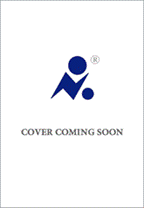 中文书名：《这些奇怪的新思想》英文书名：THESE STRANGE NEW MINDS作    者：Chris Summerfield 出 版 社：Viking                                 代理公司：PEW/ANA/Lauren Li页    数：暂定（approximately 100,000 words）出版时间：2025年春季 代理地区：中国大陆、台湾审读资料：电子大纲(2023年12月有全稿)类    型：大众社科内容简介：克里斯·萨莫菲尔德教授在他的新书《这些奇怪的新思想》中提出的建议，即研究人工智能领域令人震惊的新发展。正如克里斯所认为的，这些发展的核心都是由于人工智能对语言的日益熟练。ChatGPT可以流利地与我们交谈，不仅仅是鹦鹉学舌式的预编程短语，而是听起来令人惊讶、不安的人类语言。其影响巨大，我们都在努力理解其可能性和风险，甚至包括发明者自己。这一突破是如此之新，而技术的日益成熟也是如此之快，甚至那些密切参与人工智能研究的人也被吓了一跳。克里斯·萨莫菲尔德对人工智能的发展过程观察已久。作为谷歌DeepMind团队的早期成员（2010年第五位加入的研究员）和牛津大学的认知神经科学教授，他对人工和生物大脑之间的关系有着深刻的理解。他是实践者和观察者，不仅观察大型语言模型和智能系统正在发生的事情，而且实验让其发生。当科技企业家们目前正陷入主导人工智能行业的竞赛中，而程序员们正夜以继日地开发技术时，克里斯想确切地解释大型语言模型究竟是如何工作的，以及它们能够（并将很快能够）做些什么。毕竟，他以研究神经科学和人工智能的共同进化为职业，在牛津大学开设了一门名为《如何从零开始构建大脑》的热门本科课程。现在是他与普通读者分享他所学到的东西的时刻。《这些奇怪的新思想》将是一本关于过去、现在和未来的人工和生物思维之间关系的书。从莱布尼茨到今天的人工智能历史的生动调查开始，它将解释目前深度神经网络的发展有何不同。关于这项新技术所带来的生存威胁，人们写了很多。克里斯的目的是非常清楚地描述LLMs算法的能力，以及随之而来的所有机会和危险。从他讨论的一些更积极的应用中可以得到安慰，例如他参与的一个项目，帮助有不同政治观点的人找到共识。然而，危险也是毋庸置疑的，即来自经济的冲击、坏人的滥用，以及人类和人工内容之间界限的模糊化。这是一本面向非专业读者的书，旨在与弗朗茨·德瓦尔（Franz de Waal）的《我们是否聪明到足以知道动物有多聪明》（ARE WE SMART ENOUGH TO KNOW HOW SMART ANIMALS ARE?）或马修·科布（Matthew Cobb）的《大脑的理念》（THE IDEA OF THE BRAIN）等书并列，作为对其主题的易懂概述。作者简介：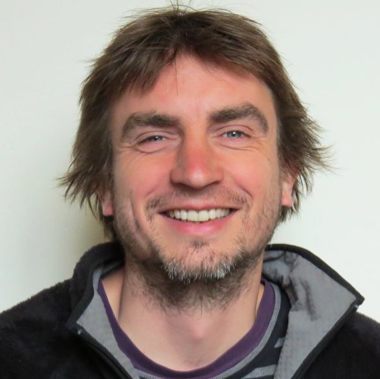 克里斯·萨莫菲尔德（Chris Summerfield）是牛津大学认知神经科学教授，也是谷歌DeepMind的研究科学家。他的研究小组因其在人类感知、学习和决策方面的工作而闻名。他已经发表了100多篇文章、评论和书籍章节，其中许多是在该领域最知名的期刊上发表的，并赢得了多个奖项，包括2015年著名的认知神经科学学会青年研究者奖（Cognitive Neuroscience Society Young Investigator Award），该奖表彰对该领域的杰出贡献。他与来自世界各地的研究人员合作。他在哥伦比亚大学获得博士学位，并担任过几个重要的职位，包括主持惠康基金会的神经科学专家组，共同组织认知计算神经科学年会，创办行为建模的暑期学校，并担任PLOS生物学杂志的学术编辑。感谢您的阅读！请将反馈信息发至：版权负责人Email：Rights@nurnberg.com.cn安德鲁·纳伯格联合国际有限公司北京代表处北京市海淀区中关村大街甲59号中国人民大学文化大厦1705室, 邮编：100872电话：010-82504106, 传真：010-82504200公司网址：http://www.nurnberg.com.cn书目下载：http://www.nurnberg.com.cn/booklist_zh/list.aspx书讯浏览：http://www.nurnberg.com.cn/book/book.aspx视频推荐：http://www.nurnberg.com.cn/video/video.aspx豆瓣小站：http://site.douban.com/110577/新浪微博：安德鲁纳伯格公司的微博_微博 (weibo.com)微信订阅号：ANABJ2002